motricité fine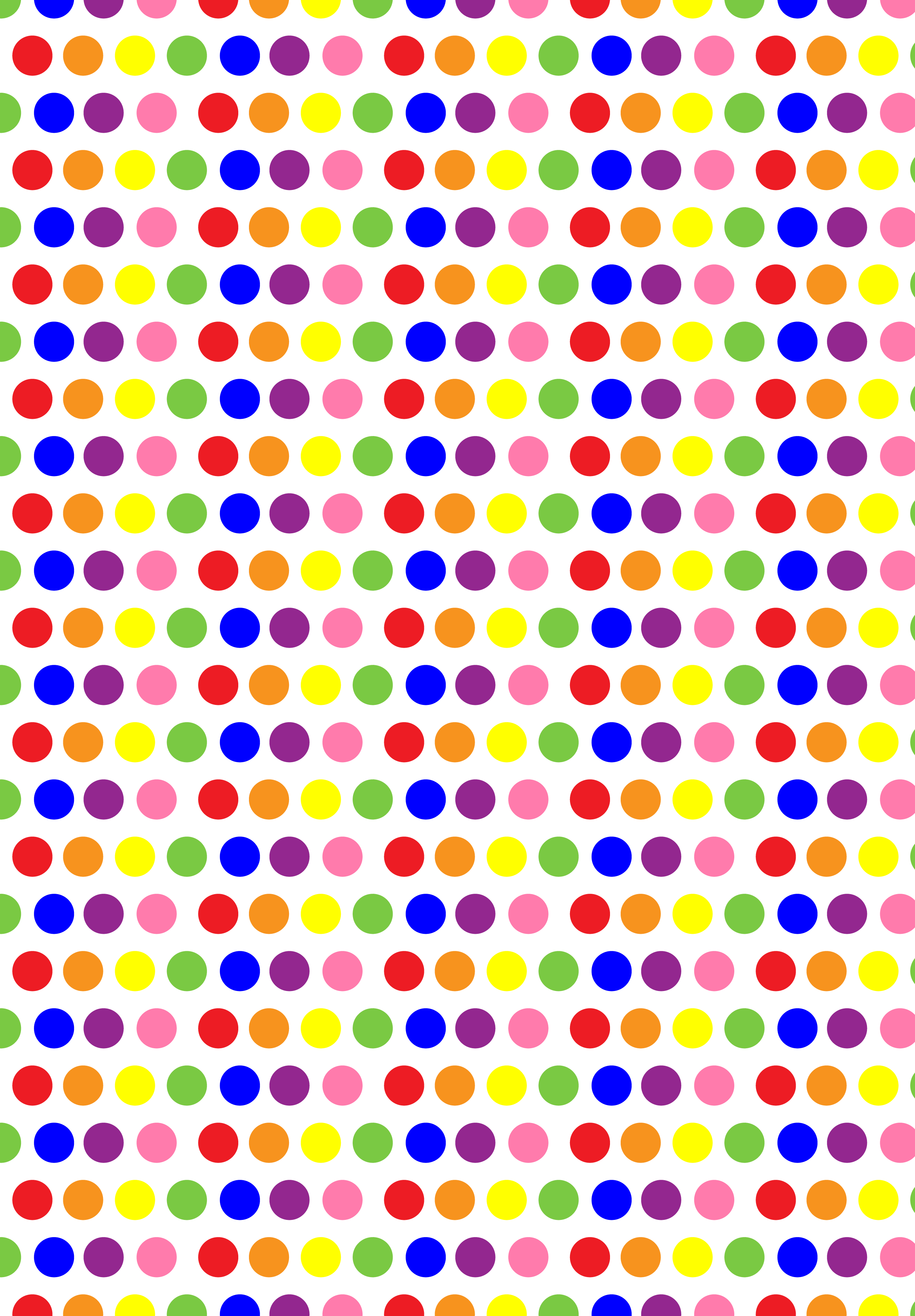 Matériel : gommettes rondes de la couleur des formes de la fiche.Consigne : coller les gommettes dans la grande forme de la même couleur.motricité fineMatériel : gommettes carrées de la couleur des formes de la fiche.Consigne : coller les gommettes dans la grande forme de la même couleur.motricité fineMatériel : gommettes triangulaires de la couleur des formes de la fiche.Consigne : coller les gommettes dans la grande forme de la même couleur.motricité fineMatériel : gommettes rondes de la couleur des formes de la fiche.Consigne : coller les gommettes dans la grande forme de la même couleur.motricité fineMatériel : gommettes carrées de la couleur des formes de la fiche.Consigne : coller les gommettes dans la grande forme de la même couleur.motricité fineMatériel : gommettes triangulaires de la couleur des formes de la fiche.Consigne : coller les gommettes dans la grande forme de la même couleur.motricité fineMatériel : gommettes carrées de la couleur des formes de la fiche.Consigne : coller les gommettes dans la grande forme de la même couleur.motricité fineMatériel : gommettes carrées et rondes de différentes couleurs.Consigne : coller les gommettes dans la grande forme identique.motricité fineMatériel : gommettes rondes et triangulaires de différentes couleurs.Consigne : coller les gommettes dans la grande forme identique.motricité fineMatériel : gommettes carrées et triangulaires de différentes couleurs.Consigne : coller les gommettes dans la grande forme identique.motricité fineMatériel : gommettes étoiles et cœurs de différentes couleurs.Consigne : coller les gommettes dans la grande forme identique.motricité fineMatériel : gommettes carrées de la couleur des formes de la fiche, de taille plus petite.Consigne : coller une gommette de la bonne couleur dans chaque carré.motricité fineMatériel : gommettes rondes de la couleur des formes de la fiche, de taille plus petite.Consigne : coller une gommette de la bonne couleur dans chaque rond.motricité fineMatériel : gommettes triangulaires de la couleur des formes de la fiche, de taille plus petite.Consigne : coller les gommettes dans la grande forme de la même couleur.motricité fineMatériel : gommettes cœurs de la couleur des formes de la fiche, de taille plus petite.Consigne : coller les gommettes dans la grande forme de la même couleur.motricité fineMatériel : gommettes étoiles de la couleur des formes de la fiche, de taille plus petite.Consigne : coller une gommette de la bonne couleur dans chaque rond.motricité fineMatériel : gommettes rondes et carrées de plusieurs couleurs, de taille plus petite que les formes de la fiche.Consigne : coller une gommette de la bonne forme dans chaque forme.motricité fineMatériel : gommettes triangulaires et carrées de plusieurs couleurs, de taille plus petite que les formes de la fiche.Consigne : coller une gommette de la bonne forme dans chaque forme.motricité fineMatériel : gommettes papillons et poissonsConsigne : coller les papillons dans le jardin et les poissons dans la mer.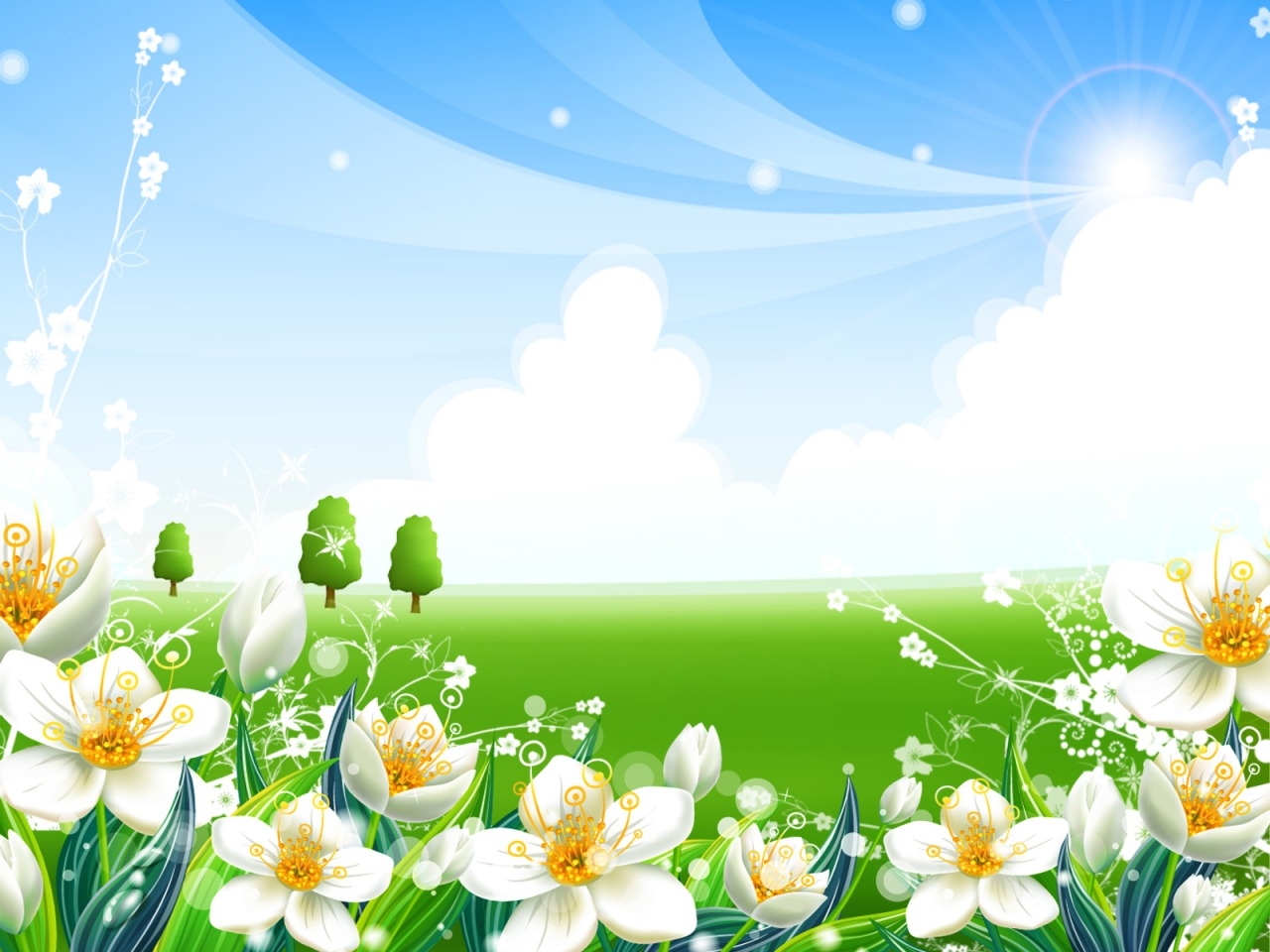 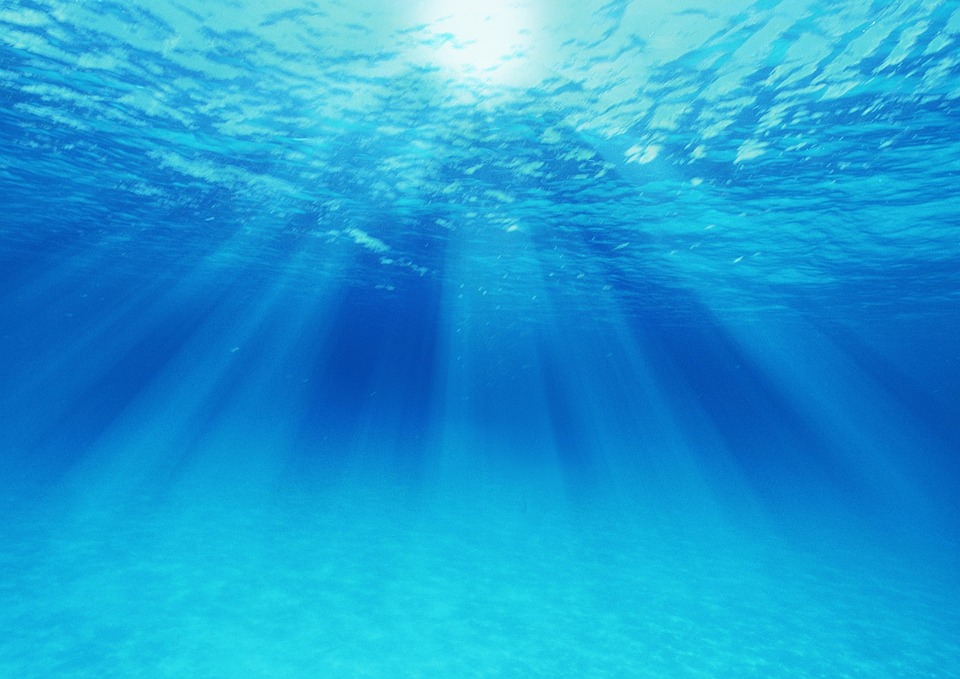 